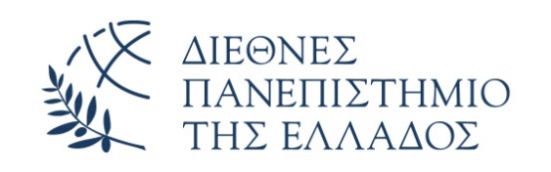 ΚΛΙΝΙΚΗ ΝΟΣΗΛΕΥΤΙΚΗ ΙΙ ΟΜΑΔΕΣ ΦΟΙΤΗΤΩΝ Ζ ΕΞΑΜΗΝΟΥ             Ζ1            Γ.Ν.Θ. «ΑΓΙΟΣ ΠΑΥΛΟΣ»              Ζ2                 Γ.Ν.Θ. «ΑΓΙΟΣ ΠΑΥΛΟΣ»ΚΛΙΝΙΚΗ ΝΟΣΗΛΕΥΤΙΚΗ ΙΙ ΟΜΑΔΕΣ ΦΟΙΤΗΤΩΝ Ζ ΕΞΑΜΗΝΟΥ      Ζ1                                 Π.Γ.Ν.Θ. «ΑΧΕΠΑ» ΚΛΙΝΙΚΗ ΝΟΣΗΛΕΥΤΙΚΗ ΙΙ ΟΜΑΔΕΣ ΦΟΙΤΗΤΩΝ Ζ ΕΞΑΜΗΝΟΥ           Ζ2                         Π.Γ.Ν.Θ. «ΑΧΕΠΑ»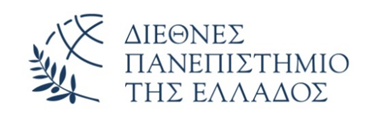 ΚΛΙΝΙΚΗ ΝΟΣΗΛΕΥΤΙΚΗ ΙΙ ΟΜΑΔΕΣ ΦΟΙΤΗΤΩΝ Ζ ΕΞΑΜΗΝΟΥ                 Ζ1             Γ.Ν.Θ. «Γ. ΓΕΝΝΗΜΑΤΑΣ»         Ζ2             Γ.Ν.Θ. «Γ. ΓΕΝΝΗΜΑΤΑΣ»ΚΛΙΝΙΚΗ ΝΟΣΗΛΕΥΤΙΚΗ ΙΙ ΟΜΑΔΕΣ ΦΟΙΤΗΤΩΝ Ζ ΕΞΑΜΗΝΟΥΖ1       Γ.Ν.Θ. «ΙΠΠΟΚΡΑΤΕΙΟ»ΚΛΙΝΙΚΗ ΝΟΣΗΛΕΥΤΙΚΗ ΙΙ ΟΜΑΔΕΣ ΦΟΙΤΗΤΩΝ Ζ ΕΞΑΜΗΝΟΥΖ2       Γ.Ν.Θ. «ΙΠΠΟΚΡΑΤΕΙΟ»ΚΛΙΝΙΚΗ ΝΟΣΗΛΕΥΤΙΚΗ ΙΙ ΟΜΑΔΕΣ ΦΟΙΤΗΤΩΝ Ζ ΕΞΑΜΗΝΟΥ          Ζ1                       Γ.Ν.Θ. «ΠΑΠΑΓΕΩΡΓΙΟΥ»ΚΛΙΝΙΚΗ ΝΟΣΗΛΕΥΤΙΚΗ ΙΙ ΟΜΑΔΕΣ ΦΟΙΤΗΤΩΝ Ζ ΕΞΑΜΗΝΟΥ          Ζ2                       Γ.Ν.Θ. «ΠΑΠΑΓΕΩΡΓΙΟΥ»ΔΕΥΤΕΡΑ-ΠΕΜΠΤΗ- ΠΑΡΑΣΚΕΥΗ 8ΠΜ- 2ΜΜ.Από 2/10/23 ΕΩΣ 20/11/2023ΔΕΥΤΕΡΑ-ΠΕΜΠΤΗ- ΠΑΡΑΣΚΕΥΗ 8ΠΜ- 2ΜΜ.Από 2/10/23 ΕΩΣ 20/11/2023ΔΕΥΤΕΡΑ-ΠΕΜΠΤΗ- ΠΑΡΑΣΚΕΥΗ 8ΠΜ- 2ΜΜ.Από 2/10/23 ΕΩΣ 20/11/2023 ΔΕΥΤΕΡΑ- ΠΕΜΠΤΗ- ΠΑΡΑΣΚΕΥΗ 3ΜΜ-8ΜΜΑπό 23/11/23 ΕΩΣ 12/01/24Α/ΑΑΜ12019/18822020/30532020/31342020/35952020/29862020/28872020/25782020/22792020/203102020/341 112020/272ΔΕΥΤΕΡΑ- ΠΕΜΠΤΗ- ΠΑΡΑΣΚΕΥΗ 3ΜΜ-8ΜΜΑπό 2/10/23 ΕΩΣ 20/11/2023 ΔΕΥΤΕΡΑ-ΠΕΜΠΤΗ- ΠΑΡΑΣΚΕΥΗ 8ΠΜ- 2ΜΜΑπό 23/11/23 ΕΩΣ 12/01/24Α/ΑΑΜ12020/35022020/26732020/22142020/22652020/23162020/28572020/35682020/25192019/98102020/358112020/355ΔΕΥΤΕΡΑ- ΠΕΜΠΤΗ- ΠΑΡΑΣΚΕΥΗ 8ΠΜ- 2ΜΜ.Από 2/10/23 ΕΩΣ 20/11/2023 ΔΕΥΤΕΡΑ- ΠΕΜΠΤΗ- ΠΑΡΑΣΚΕΥΗ 8ΠΜ- 2ΜΜ.Από 2/10/23 ΕΩΣ 20/11/2023 ΔΕΥΤΕΡΑ- ΠΕΜΠΤΗ- ΠΑΡΑΣΚΕΥΗ 8ΠΜ- 2ΜΜ.Από 2/10/23 ΕΩΣ 20/11/2023  ΔΕΥΤΕΡΑ- ΠΕΜΠΤΗ- ΠΑΡΑΣΚΕΥΗ 3ΜΜ-8ΜΜΑπό 23/11/23 ΕΩΣ 12/01/24Α/ΑΑΜ12020/36822020/26232020/24242020/22552020/23062020/24072020/21582020/24892020/330102020/213112020/290122020/223132020/367ΔΕΥΤΕΡΑ- ΠΕΜΠΤΗ- ΠΑΡΑΣΚΕΥΗ 3ΜΜ-8ΜΜΑπό 2/10/23 ΕΩΣ 20/11/2023 ΔΕΥΤΕΡΑ-ΠΕΜΠΤΗ- ΠΑΡΑΣΚΕΥΗΑπό 23/11/23 ΕΩΣ 12/01/24Α/ΑΑΜ12020/32122020/26832020/30242020/36652020/28262020/21272020/34582020/19892020/218102020/199112020/200122020/339ΔΕΥΤΕΡΑ- ΠΕΜΠΤΗ- ΠΑΡΑΣΚΕΥΗ 8ΠΜ- 2ΜΜ.Από 2/10/23 ΕΩΣ 20/11/2023ΔΕΥΤΕΡΑ- ΠΕΜΠΤΗ- ΠΑΡΑΣΚΕΥΗ 8ΠΜ- 2ΜΜ.Από 2/10/23 ΕΩΣ 20/11/2023 ΔΕΥΤΕΡΑ- ΠΕΜΠΤΗ- ΠΑΡΑΣΚΕΥΗ 3ΜΜ-8ΜΜΑπό 2/10/23 ΕΩΣ 20/11/2023Α/ΑΑΜ12019/1222020/29532020/29142020/20252020/25962020/33472020/26982020/33392020/277102020/235         112020/258   122019/192ΔΕΥΤΕΡΑ-ΠΕΜΠΤΗ- ΠΑΡΑΣΚΕΥΗ 3ΜΜ-8ΜΜΑπό 2/10/23 ΕΩΣ 20/11/2023ΔΕΥΤΕΡΑ- ΠΕΜΠΤΗ- ΠΑΡΑΣΚΕΥΗΑπό 23/11/23 ΕΩΣ 12/01/24Α/ΑΑΜ12020/32922020/34732021/52642020/28152020/34362020/25672020/22482020/35792020/246102020/241112020/293ΔΕΥΤΕΡΑ- ΠΕΜΠΤΗ- ΠΑΡΑΣΚΕΥΗ 8ΠΜ- 2ΜΜ.Από 2/10/23 ΕΩΣ 20/11/2023ΔΕΥΤΕΡΑ-ΠΕΜΠΤΗ- ΠΑΡΑΣΚΕΥΗ 3ΜΜ-8ΜΜΑπό 23/11/23 ΕΩΣ 12/01/2412020/34222020/34432020/33242020/24752020/27462020/27072020/25082020/26392020/209102020/363112020/206122020/219ΔΕΥΤΕΡΑ- ΠΕΜΠΤΗ-ΠΑΡΑΣΚΕΥΗ 3ΜΜ-8ΜΜΑπό 2/10/23 ΕΩΣ 20/11/2023ΔΕΥΤΕΡΑ- ΠΕΜΠΤΗ- ΠΑΡΑΣΚΕΥΗΑπό 23/11/23 ΕΩΣ 12/01/24Α/ΑΑΜ12019/822020/33732020/21042020/35152020/20762020/36172020/32282020/31992020/279102020/228112020/348122020/239ΔΕΥΤΕΡΑ- ΠΕΜΠΤΗ- ΠΑΡΑΣΚΕΥΗ 8ΠΜ- 2ΜΜ.Από 2/10/23 ΕΩΣ 20/11/2023 ΔΕΥΤΕΡΑ- ΠΕΜΠΤΗ- ΠΑΡΑΣΚΕΥΗ 8ΠΜ- 2ΜΜ.Από 2/10/23 ΕΩΣ 20/11/2023 ΔΕΥΤΕΡΑ- ΠΕΜΠΤΗ- ΠΑΡΑΣΚΕΥΗ 8ΠΜ- 2ΜΜ.Από 2/10/23 ΕΩΣ 20/11/2023  ΔΕΥΤΕΡΑ- ΠΕΜΠΤΗ- ΠΑΡΑΣΚΕΥΗ 3ΜΜ-8ΜΜΑπό 23/11/23 ΕΩΣ 12/01/24Α/ΑΑΜ12020/27322020/37232020/27842020/28952020/23862020/34672020/24982020/28792020/254102020/292112020/294122020/261132019/101142019/136ΔΕΥΤΕΡΑ- ΠΕΜΠΤΗ- ΠΑΡΑΣΚΕΥΗ 3ΜΜ-8ΜΜΑπό 2/10/23 ΕΩΣ 20/11/2023ΔΕΥΤΕΡΑ- ΠΕΜΠΤΗ- ΠΑΡΑΣΚΕΥΗΑπό 23/11/23 ΕΩΣ 12/01/24Α/ΑΑΜ12020/20122019/1132020/30442020/31752020/24562020/28672020/21682020/33892020/336102020/352112020/331122020/211132020/208142020/197